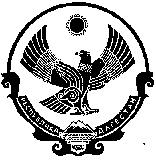 АДМИНИСТРАЦИЯМУНИЦИПАЛЬНОГО ОБРАЗОВАНИЯСЕЛЬСКОГО ПОСЕЛЕНИЯ «СЕЛО НИЖНИЙ ЧИРЮРТ»КИЗИЛЮРТОВСКОГО РАЙОНА РЕСПУБЛИКИ ДАГЕСТАНВ соответствии с Федеральным законом от 06.10.2003 №131-ФЗ «Об общих принципах организации местного самоуправления в Российской Федерации», постановлением Госстроя РФ от 21.08.2003 № 152 «Об утверждении методических рекомендаций о порядке разработки генеральных схем очистки территорий населенных пунктов Российской Федерации», Уставом  муниципального образования МО СП «село Нижний Чирюрт», Правилами  благоустройства и содержания территории муниципального образования сельского поселения «село Нижний Чирюрт», утвержденные решением Собрания депутатов муниципального образования сельского поселения «село Нижний Чирюрт» от 29.09.2017 № 6, администрация муниципального образования сельского поселения «село Нижний Чирюрт» постановляет :1.Утвердить Генеральную схему очистки территории муниципального образования сельского поселения «село Нижний Чирюрт» согласно приложению.2.Разместить настоящее постановление  на официальном сайте администрации муниципального образования сельского поселения «село Нижний Чирюрт» 3.  Контроль за исполнением настоящего постановления оставляю за собой. Глава администрации МО СП «село Нижний Чирюрт»                                              Абдулазизов З.А.Приложениек постановлению администрацииМО СП «село Нижний Чирюрт»                                                  от 15.12.2017 № 85Генеральная схема очистки территории  муниципального образования сельского поселения «село Нижний Чирюрт»Основание для разработки генеральной схемыОчистка и уборка территории населенного пункта – одно из важнейших мероприятий, направленных на обеспечение экологического и санитарно-эпидемиологического благополучия населения и охраны окружающей среды. Генеральная схема является программным документом, который определяет направление развития данной сферы деятельности на территории муниципального образования сельского поселения «село Нижний Чирюрт», и дает объективную оценку и возможность принятия руководителями органов местного  самоуправления и руководителями специализированных в данной сфере предприятий всех форм собственности, правильных решений в сфере санитарной очистки и обращения с отходами на подведомственных территориях.Область примененияГенеральная схема очистки территории муниципального образования сельского поселения «село Нижний Чирюрт» на 2017-2020 годы определяет мероприятия, объемы работ по всем видам очистки и уборки территории населенного пункта, системы и методы сбора и вывоза отходов, целесообразность проектирования, строительства, реконструкции или расширения объектов системы санитарной очистки в границах муниципального образования.Нормативные ссылкиНастоящая Генеральная схема очистки территории поселения разработана в соответствии со следующими нормативными правовыми актами:Градостроительный кодекс Российской Федерации от 29.12.2004 N 190-ФЗ (ред. от 19.12.2016) (с изм. и доп., вступ. в силу с 01.01.2017);Федеральный закон от 06.10.2003 № 131-ФЗ «Об общих принципах организации местного самоуправления в Российской Федерации»;Федеральный закон от 30 марта 1999 № 52-ФЗ «О санитарно-эпидемиологическом благополучии населения»;Федеральный закон от 24 июня 1998 г. № 89-ФЗ «Об отходах производства и потребления»;Постановление Госстроя России от 21 августа 2003 г. № 152 «Методические рекомендации о порядке разработки генеральных схем очистки территорий населенных пунктов Российской Федерации МДК 7-01 2003;СанПиН 42-128-4690-88 «Санитарные правила содержания территорий населенных мест»;4.Терминология5.Обозначения и сокращения                          6.Общие сведения об МО СП  «село Нижний Чирюрт»6.1. Географическое положение и Природно-климатические условия Поселение расположено на берегу реки Сулак, в 1 км южнее города Кизилюрт, на федеральной трассе «Кавказ». По территории муниципального образования проходят: автодорога федерального значения М29 «Кавказ» (протяженность по территории МО составляет 3,4 км); автомобильная дорога республиканского значения «Буйнакск-Кизилюрт» (протяженность по территории МО 1,45 км) и автодорога местного значения подъезд от федеральной а/д «Кавказ» к с. Нижний Чирюрт «протяженность-1 км». Рельеф поверхности территории имеет уклон с юга на север, относительно спокойный, слегка волнистый. Абсолютные отметки поверхности рассматриваемой территории колеблются в пределах 58-89 м. Климат умеренно-континентальный с жарким летом и непродолжительной умеренно-холодной зимой. Продолжительность безморозного периода 213 дней. Число дней со снежным покровом– 48. Средние годовые показатели характеризуются следующими данными:  -   среднегодовая температура воздуха +10,9 градусов;  средняя температура отопительного периода-2,6 градуса;  средняя температура самого жаркого месяца (июль)+23,5 градусов.  количество атмосферных осадков – 524 мм;  среднегодовая относительная влажность воздуха – 75%; скорость ветра 3,2 метра в секунду, ветер преимущественно восточного и западного направлений. По состоянию на 1 января 2017 года общая численность населения сельского поселения составляет 1644 человек.Краткая характеристика поселенияВ состав муниципального образования входит 1 населенный пункт: село Нижний Чирюрт.Общая площадь муниципального образования сельское поселение «село Нижний Чирюрт» составляет  862,1 га. 6.2. Перечень организаций и учреждений,  расположенных на территории поселенияАдминистрация МО СП «село Нижний Чирюрт»;МКОУ «Нижнечирюртовская СОШ» им.Абдуллаевой М.Г.;ФАП;МКУ «НЧКДЦ»;Музей им.А.В.Вшневского;Библиотека; Магазины.6.3.Улично – дорожная сетьПротяженность внутри поселенческих дорог составляет 36,14 км в т.ч. дороги с твердым покрытием - 2,00 км. Ливневая канализация в населенных пунктах отсутствует.7. Существующее состояние дел по санитарной очистке территории МО СП  «село Нижний Чирюрт»7.1. Организации, осуществляющие сбор и вывоз ТБО на территории поселения7.2. Современное состояние системы санитарной очистки и уборки. Основными задачами санитарной очистки и уборки в МО СП «село Нижний Чирюрт» являются: - сбор, транспортировка и утилизация твердых бытовых отходов; - сбор, удаление крупногабаритных твердых бытовых отходов; - уборка территории от листьев, снега и льда, с обеспечением нормального передвижения населения и транспорта. Ответственность за организацию санитарной очистки в МО СП «село Нижний Чирюрт» возложена на Администрацию МО СП «село Нижний Чирюрт». Администрация МО СП «село Нижний Чирюрт»: - проводит с гражданами, организационную и разъяснительную работу по организации сбора твердых и бытовых отходов. Основанием для сбора и вывоза бытовых отходов и мусора по территории сельского поселения является заключенный в установленном законом порядке договор. Договор на вывоз ТБО заключается со специализированной организацией, определенной в порядке установленном действующим законодательством. Вопросы санитарного содержания и уборки территории регулируются нормативным правовым актом: Правилами благоустройства, озеленения, обеспечения чистоты и порядка на территории МО СП «село Нижний Чирюрт», утвержденными решением Собрания депутатов МО СП «село Нижний Чирюрт» №6 от 29.09.2017 г. 7.3. Система сбора и вывоза ТБО от населения     Сбор ТБО производится мешковым способом по заявкам. Вывоз производится специализированным автотранспортом МУП «Благоустройства».    Граждане, проживающие на территории поселения, обязаны обеспечивать своевременный вывоз ТБО, образуемых ими в процессе хозяйственной, бытовой и иных видов деятельности, путем заключения договоров на вывоз ТБО со специализированной организацией.    Договора на сбор и вывоз ТБО заключаются гражданами, со специализированной организацией с учетом норм накопления утвержденных нормативными актами органа местного самоуправления, действующими на момент заключения договора и тарифов, установленных специализированной организацией. Мусор вывозится 2 раза в неделю.Норма потребления ТБО на 1 чел. – 0,125 куб. в месяц.   Гражданам, проживающим на территории поселения, запрещается производить сжигание ТБО, сброс ТБО в не отведенных для этих целей местах. Место сбора определяются Администрацией сельского поселения совместно со специализированной организацией и по согласованию с гражданами. Специализированная организация: - осуществляет сбор и вывоз ТБО по заключенным договорам в соответствии со сроками и графиком, установленными в договоре; - осуществляет уборку просыпавшегося мусора при погрузочно-разгрузочных работах; - вывозит крупногабаритные отходы по мере их накопления. Ежегодно 2 раза в год (апрель-май, сентябрь-октябрь) проводятся работы по обеспечению чистоты и благоустройства на территории поселения силами жителей, хозяйствующих субъектов и учреждениями, находящимися на территории поселения. Проведение данных мероприятий утверждается нормативно-правовым актом администрации МО СП «село Нижний Чирюрт». 7.4. Система сбора и вывоза КГО от населения. Крупногабаритные отходы накапливаются в местах для сбора ТБО и вывозятся МУП «Благоустройство» по заявкам жителей, транспортом для вывоза коммунальных отходов. 7.5 Порядок вывоза ЖБО от населения и организаций Дома в поселении не в полном объеме оснащены централизованным водоснабжением. В неканализованной части частного сектора сбор жидких бытовых отходов осуществляется в изолированные выгреба (сливные ямы). Вывоз производится специализированным транспортом на сливные пункты ЖБО по мере заполнения емкостей. Требования к оборудованию выгребной ямы. Выгребная яма - самое простое сооружение канализации для домов с минимальным расходом воды. Она состоит из герметической емкости, куда стоки от дома сливаются для накопления и хранения и откачиваются по мере заполнения с помощью ассенизационной машины. Размеры произвольны, зависят от количества потребляемой воды и периодичности откачки. Располагают выгребную яму как можно дальше от питьевого колодца или скважины и ниже по рельефу. Дно делают наклонным в сторону приямка для более полного опорожнения. Материал - железобетон, металл, оштукатуренный кирпич. К выгребной яме должен быть обеспечен подъезд ассенизационной машины. Запрещено использовать выгребные ямы без дна с фильтрацией в грунт неочищенных стоков. По санитарным нормам в радиусе 30 метров от таких сооружений нельзя выращивать плодовые растения. Запрещается: - сливать жидкие отходы и сточные воды из домов, не оборудованных канализацией, в колодцы, водостоки ливневой канализации, в кюветы, канавы, на грунт. 7.6. Система сбора и твердых бытовых отходов с территорий учреждений, предприятий и организаций. Юридические лица, иные хозяйствующие субъекты, осуществляющие свою деятельность на территории МО СП «село Нижний Чирюрт», обязаны организовывать и проводить мероприятия по сбору, вывозу и утилизации мусора и твердых бытовых отходов. Территория предприятий, организаций, учреждений и иных хозяйствующих субъектов - часть территории, имеющая площадь, границы, местоположение, правовой статус и другие характеристики, отражаемые в Государственном земельном кадастре, переданная (закрепленная) целевым назначением за юридическим или физическим лицом на правах, предусмотренных законодательством. Прилегающая территория - территория, непосредственно примыкающая к границам здания или сооружения, ограждению, строительной площадке, объектам торговли, рекламы и иным объектам, находящимся на балансе, в собственности, владении, аренде у юридических или физических лиц, в т.ч. и у индивидуальных предпринимателей. Юридические лица, индивидуальные предприниматели при временном хранении твердых бытовых отходов, образуемых в процессе деятельности, обеспечивают: - соблюдение экологических, санитарных, противопожарных требований; - заключение договоров со специализированной организацией на вывоз твердых бытовых отходов; Юридические лица и индивидуальные предприниматели заключают договор на вывоз ТБО со специализированной организацией, в порядке установленном гражданским законодательством. Специализированная организация при заключении договора на вывоз ТБО с юридическими лицами и индивидуальными предпринимателями учитывает нормативы образования отходов и лимиты на их размещение, установленные для данного юридического лица (индивидуального предпринимателя), в порядке установленном действующим законодательством. Вывоз ТБО осуществляется на специализированный полигон с.Султанянгиюрт и с.Стальск Кизилюртовского района. На полигоне выполняются следующие виды работ: прием, складирование и утилизация ТБО.Ответственность за организацию и производство уборочных работ возлагается: По уборке улично-дорожной сети (в отношении внутри поселенческих дорог) - на администрацию поселения. По уборке закрепленных прилегающих территорий к индивидуальным жилым домам - на собственников этих домов, или на организацию, обслуживающую жилой фонд. По уборке территорий предприятий и прилегающих территорий предприятий, организаций, учреждений и хозяйствующих субъектов - на юридические лица или иные хозяйствующие субъекты или физические лица, в собственности которых находятся данные предприятия. За уборку мест торговли (в том числе временной выездной), территорий, прилегающих к объектам торговли в радиусе 5 м от границ земельного участка, выделенного под размещение данного объекта - на владельцев объектов торговли. За уборку территорий, прилегающих к трансформаторным и распределительным подстанциям, другим инженерным сооружениям, опорам ЛЭП в радиусе 5 метров от границ земельного участка, выделенного под размещение данного объекта, на балансодержателей данных объектов. За уборку и вывоз бытового мусора, снега с территорий автостоянок, гаражей и т.п. - на балансодержателей, организации, и хозяйствующих субъектов, эксплуатирующие данные объекты. За уборку и содержание территории, примыкающей к объекту любого назначения и любой формы собственности предприятий, организаций и учреждений, иных хозяйствующих субъектов, прилегающей к ним территории в границах до бордюра проезжей части дороги, при отсутствии проезжей части дороги не менее 5 метров по периметру от ограждения или от границ земельного участка, - на руководителей предприятий, учреждений, организаций в собственности, владении, аренде, в пользовании которых находятся строения, расположенные на указанных территориях. В случае, если в одном здании располагаются несколько пользователей (арендаторов), ответственность за санитарное содержание прилегающей территории возлагается на собственника здания либо его уполномоченного представителя. Если на территории находится несколько пользователей, границы уборки определяются соглашением между пользователями. За уборку и содержание подъездов к территориям предприятий, учреждений, организаций - на руководителей предприятий, учреждений, организаций в собственности, владении, аренде которых находятся строения, расположенные на указанных территориях. Контроль за организацией уборки и содержания длительное время не используемых и не осваиваемых территорий, территорий после сноса строений возлагается на администрацию поселения. Уборку мусора, просыпавшегося при загрузке в мусоровоз, а также транспортировке мусора производят работники организации, осуществляющей вывоз ТБО.9.Ответственность за нарушение благоустройства и санитарного содержания территории МО СП «село Нижний Чирюрт». Контроль соблюдения Правил благоустройства и санитарного содержания территории МО СП «село Нижний Чирюрт»осуществляет администрация поселения, орган санитарно-эпидемиологической службы и органы внутренних дел в пределах их компетенции. Лица, виновные в нарушении Правил благоустройства и санитарного содержания территории МО СП «село Нижний Чирюрт», привлекаются к ответственности в соответствии с законодательством Российской Федерации. Применение мер административной ответственности не освобождает нарушителя от обязанности возмещения причиненного им материального ущерба в соответствии с законодательством Российской Федерации и устранения допущенных нарушений. Экологическая обстановка является одним из основных факторов, оказывающим существенное влияние на социальную и демографическую ситуацию, в связи с чем должно быть уделено особое внимание выполнению мероприятий по охране окружающей среды и оздоровлению экологической обстановки.       10.Основные задачи в области санитарной очистки и улучшения состояния окружающей среды на территории МО СП «село Нижний Чирюрт» 1. Осуществление мероприятий по соблюдению уровня предельно-допустимых выбросов в атмосферу всеми стационарными источниками. 2. Организация контроля предельно-допустимых уровней ЭМИ от источников электромагнитных излучений (радиостанции, радары, установки мобильной связи, линии электропередач), организация санитарно-защитных зон и зон ограничения застройки от источников электромагнитных излучений. 3. Организация контроля радиационной обстановки территорий, предназначенных для индивидуального жилищного строительства. 4. Проведение мероприятий по озеленению территории населенных пунктов поселения. 5. Проведение ресурсоснабжающими организациями мероприятий по эффективности очистных сооружений, а также проведение технических мероприятий по устранению неполадок в сетях водоснабжения и водоотведения в целях предотвращения аварийных ситуаций. 6. Ликвидация несанкционированных свалок. 7. Соблюдение специального режима на территории прибрежных полос и водоохранных зон рек. 8. Распространение среди населения экологических знаний и требований законодательства по данному вопросу посредством публикации тематической информации в официальном публикаторе сельского поселения и размещения информации на официальном сайте поселения, взаимодействие в данном вопросе с природоохранной прокуратурой и другими административными органами, обеспечивающими контроль за соблюдением природоохранных нормативов. 9. Совершенствование муниципальной нормативной правовой базы, обеспечивающей правовые и экономические условия деятельности и взаимоотношения участников процесса обращения с отходами на всех стадиях. 10. Обеспечение всех физических и юридических лиц возможностью по сбору и вывозу ТБО 11. Организация санитарной очистки территории поселения при соблюдении следующих требований: - удаление ТБО должно осуществляться регулярно, с установленной периодичностью. Планово-регулярная система сбора и удаления ТБО позволит поддерживать надлежащий уровень санитарной очистки территории обеспечивая комфорт проживания и эпидемиологическую безопасность населения - все домовладения независимо от их ведомственной принадлежности должны быть учтены в единой системе санитарной очистки. - вывоз ТБО должен осуществляться исключительно специальным автотранспортом, предназначенным для этих целей по утвержденным графикам.368121, РФ, Республики Дагестан,  Кизилюртовский район, село Нижний Чирюрт, ул. Вишневского №2ПОСТАНОВЛЕНИЕ  « 15  » декабря  2017г.                                                                                                № 85Об утверждении  Генеральной схемы очистки территории муниципального образованиясельского поселения «село Нижний Чирюрт»Решение Собрание депутатов муниципального образования  сельского поселения «село Нижний Чирюрт0», от 29.09.2017 № 6 «Об утверждении Правил благоустройства и содержания территории муниципального образования  сельского поселения «село Нижний Чирюрт»,Бытовые отходыотходы потребления, образующиеся в бытовых условиях в результате жизнедеятельности населенияВид отходовсовокупность отходов, которые имеют общие признаки в соответствии с системой классификации отходовВторичные материальные ресурсы (вторсырье)отходы потребления, которые используются вместо первичного сырья для производства продукции, выполнения работ или получения энергииГенеральная схема очистки территории муниципального образованиямуниципальный нормативный правовой акт, определяющий и обеспечивающий организацию рациональной системы сбора, регулярного удаления, размещения, а также методов сбора, необходимое количество спецмашин, механизмов, оборудования и инвентаря для системы очистки и уборки территории населенного пункта, целесообразность строительства, реконструкции или рекультивации объектов размещения или переработки отходовКоммунальные отходыотходы от домовладений, включая ЖБО, отходы, образующиеся в офисах, торговых предприятиях, мелких промышленных объектах, школах, больницах, других муниципальных учреждениях и других объектах сельской инфраструктурыНесанкционированные свалки отходовтерритория для размещения промышленных и бытовых отходов, эксплуатируемая без согласования с исполнительной властью, эксплуатируемая с отклонениями от требований санитарно-эпидемиологического надзораОбращение с отходамидеятельность, в процессе которой образуются отходы, а также деятельность по сбору, использованию, обезвреживанию, транспортированию, размещению отходовОтходыостатки продуктов или дополнительный продукт, образующиеся в процессе или завершении определенной деятельности и не используемые в непосредственной связи с этой деятельностьюПолигон захоронения отходовкомплекс природоохранных сооружений, предназначенных для централизованного сбора, обезвреживания и захоронения ТБО, предотвращающий попадание вредных веществ в окружающую среду, загрязнения атмосферы, почвы, поверхностных и грунтовых вод, препятствующий распространению грызунов, насекомых и болезнетворных организмовРазмещение отходовхранение и захоронение отходовСбор отходовлюбая операция, являющаяся подготовительной к транспортировке или размещению отходов Свалкаместонахождение отходов, использование которых в течение обозримого срока не предполагается Свойства отходовкачественная определенность отходов рассматриваемого вида, соответствующая данному промежутку времени и проявляющаяся как способность этих отходов к известной смене состояний или пребыванию в известном состоянии за этот промежуток времениТвердые и жидкие бытовые отходыотходы, образующиеся в результате жизнедеятельности населения (приготовление пищи, упаковка товаров, уборка и текущий ремонт жилых помещений, крупногабаритные предметы домашнего обихода, бытовая техника, товары и продукция, утратившие свои потребительские свойства, фекальные отходы нецентрализованной канализации и др.)Генеральная схема очистки территории муниципального образования сельского поселения «село Нижний Чирюрт»Генеральная схемаТвердые бытовые отходыТБОЖидкие бытовые отходыТБОКрупногабаритные отходыКГОПредельно допустимая концентрацияПДКНаименование организацииТариф за услугу по сбору и вывозу ТБОМУП «Благоустройства»          по утвержденному тарифу